 PIKES IN PAJAMAS WEEK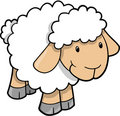 1-YELLOW SLIDE CIRCUITClimb up and slide downClimb up and down the stairsWalk over the stonesBunny HopsWalk up the beamLever TouchesCartwheel***2-OTHER PARENT/ CIRCUITBar-walk feet up the wallClimb the stairsTrustfall or jump***Balance BoardReleveClimb the ladderForward rollPasse hold3 jumpsReleve through the cones3- TINY CIRCUITCartwheel***Climb the ladderJump up onto blockThrough the tunnelForward rollSpiderwalkPike/vsit hold4-TUMBLE TRAK Straight JumpsPike JumpsSeat Drops5- SMALL BEAMSKicksBunny HopsSideways-I’m A Little TeapotReleve Humpty Dumpty tree falls-into pit6- BEAMSReleve or kick on beamStick dismountTuck or pike hold on PBarsClimb over mountainPike rollFront supportBSR7-BARSN/A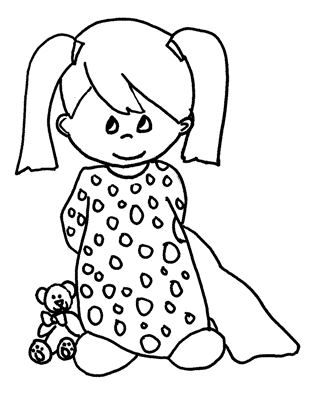 8- SLIDE CIRCUITUp the stairs-down the slideTable Top walksSwim across the pitJump side to sideCartwheel***Scooters-backwards-use only handsWalk up the wall pulloverCrawl under tunnels9-AGAINST THE WALLSideways BearcrawlsJump-hands down then pike onPike rollJump on beamSideways jumpsWalk feet up the barJump into the tunnelWalk down the beamL/pike holdClimb up and down rock wallYELLOW SLIDE CIRCUITClimb up and slide downClimb up and down the stairsWalk over the stonesBunny HopsWalk up the beamLever TouchesCartwheel***OTHER PARENT/ CIRCUITBar-walk feet up the wallClimb the stairsTrustfall or jump***Balance BoardReleveClimb the ladderForward rollPasse hold3 jumpsReleve through the conesTINY CIRCUITCartwheel***Climb the ladderJump up onto blockThrough the tunnelForward rollSpiderwalkPike/vsit holdTUMBLE TRAKStraight JumpsPike JumpsSeat DropsSMALL BEAMSKicksBunny HopsSideways-I’m A Little TeapotReleveHumpty Dumpty tree falls-into pitBEAMSReleve or kick on beamStick dismountTuck or pike hold on PBarsClimb over mountainPike rollFront supportBSR SLIDE CIRCUITUp the stairs-down the slideTable Top walksSwim across the pitJump side to sideCartwheel***Scooters-backwards-use only handsWalk up the wall pulloverCrawl under tunnelsAGAINST THE WALLSideways BearcrawlsJump-hands down then pike onPike rollJump on beamSideways jumpsWalk feet up the barJump into the tunnelWalk down the beamL/pike holdClimb up and down rock wall